Capital letters are used at the beginning of a sentence and for names- Carlene.                                                                  Full stops are used at the end of a sentence.                                                                                                     Re-write these sentences with the correct use of capital letters and full stops.carlene is a cow who likes to sing ……………………………………………………………………………………………………………….joe is a goat who can do back flips………………………………………………………………………………………………………………..shona is a sheep who loves to skip………………………………………………………………………………………………………………..greta is a goose who can limbo dance………………………………………………………………………………………………………………..robbie is a very kind robin ……………………………………………………………………………………………………………….the animals are excited about the talent show         ……………………………………………………………………………………………………………..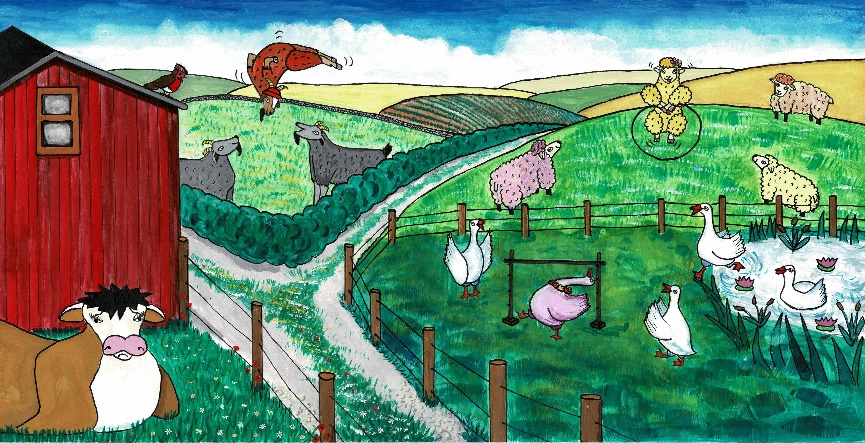 